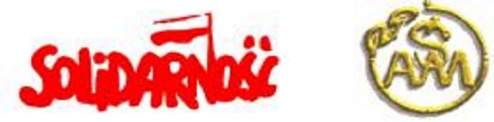 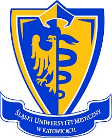 Stowarzyszenie						Katowice 25.11.2016„Solidarność i Pamięć”    Prezes Okręgowej Rady Lekarskiej w Katowicachdr n. med. Jacek KozakiewiczW 35 rocznicę dramatycznych wydarzeń, w imieniu Stowarzyszenia „Solidarność i Pamięć”, pozwalam sobie skierować na Pana ręce zaproszenie na uroczystość złożenia kwiatów pod tablicą upamiętniającą wspaniałą postawę lekarzy, pielęgniarek i pozostałych pracowników służby zdrowia organizujących pomoc górnikom rannym 16 grudnia 1981 roku w czasie pacyfikacji strajku w KWK Wujek. Tablica znajdująca się w CSK jest symbolem pamięci o wszystkich pracownikach służby zdrowia nie tylko w czasie pacyfikacji KWK Wujek, ale w całym okresie stanu wojennego. Przywołujemy pamięć o wielu naszych Koleżankach i Kolegach, którzy zdali trudny egzamin wykonywania swoich obowiązków. Szczególnie chcemy pamiętać o tych pracownikach służby zdrowia, którzy nieśli pomoc i otaczali opieką uczestników antykomunistycznej opozycji także wtedy, kiedy groziły im za to prześladowania okresu stanu wojennego. Solidarna i zgodna z przysięgą Hipokratesa postawa stanowiła i nadal stanowi dla naszego środowiska fundamenty funkcjonowania samorządności zawodowej i uczelnianej. Chcemy w tym dniu uczcić tych wszystkich z których działań, nie tylko w tamtym czasie, możemy być dumni. Uroczystość odbędzie się w dniu 16 grudnia 2016 r. w Katowicach-Ligocie  w holu Centralnego Szpitala Klinicznego przy ul. Medyków 14 o godz. 13.00.Proszę przyjąć zaproszenie i przekazać je wszystkim Koleżankom i KolegomZ wyrazami szacunkuGrzegorz Opala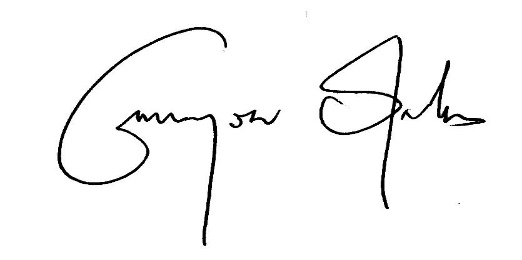 